Андреева Валентина Юрьевна, учитель английского языка ГБОУ СОШ с. Рысайкино м.р. ПохвистневскийМастер-класс по созданию интерактивной флэш-игры «Кто хочет стать миллионером?»Учится - всегда пригодитсяУчится никогда не поздноЗаходим на сайт http://www.superteachertools.com/millionaire/index.php 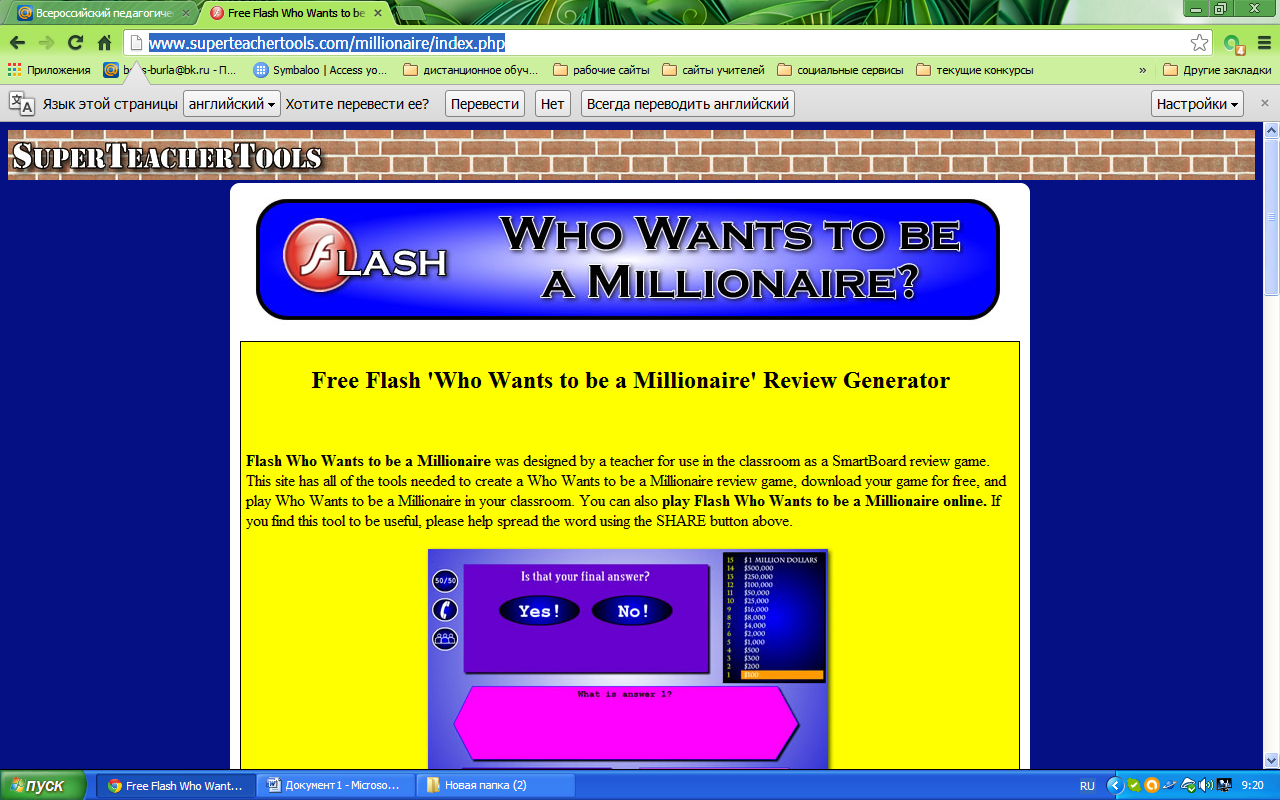 Загружаем флеш.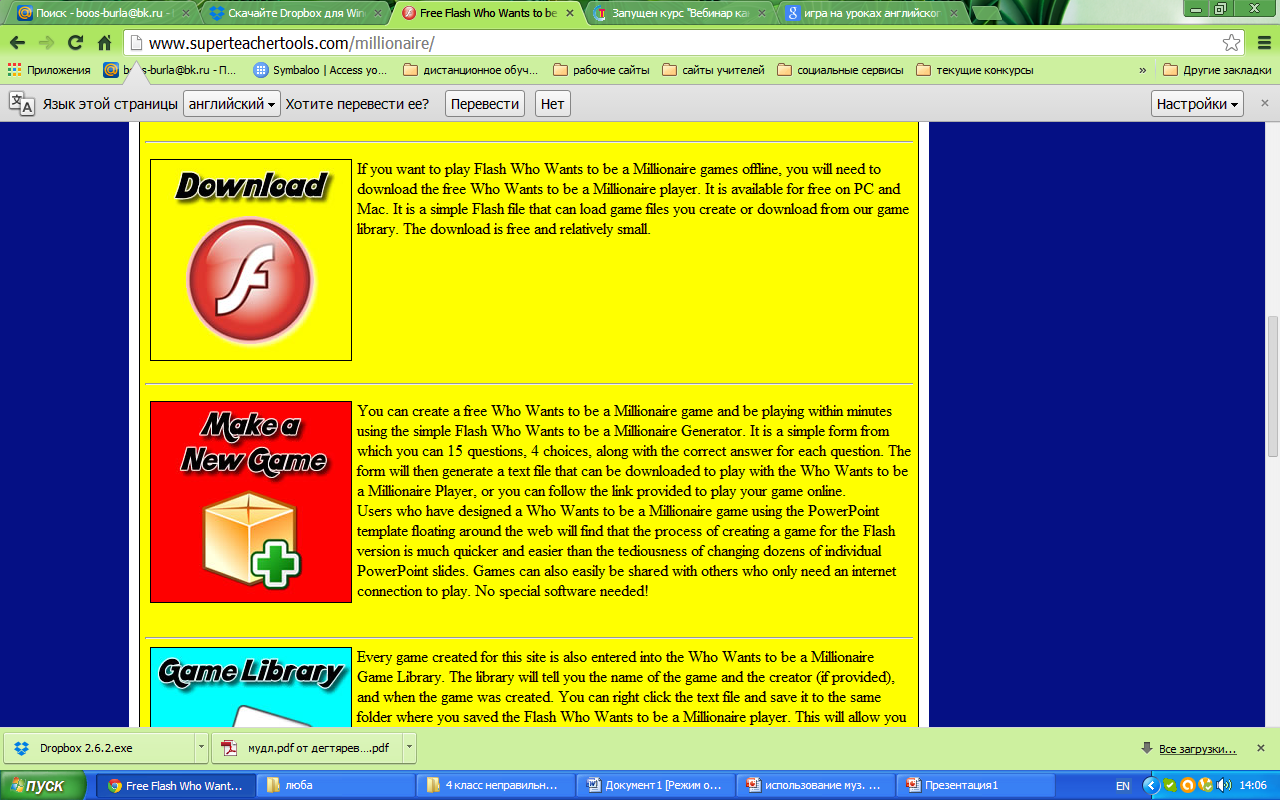 3. Сохраняем в папке на рабочем столе.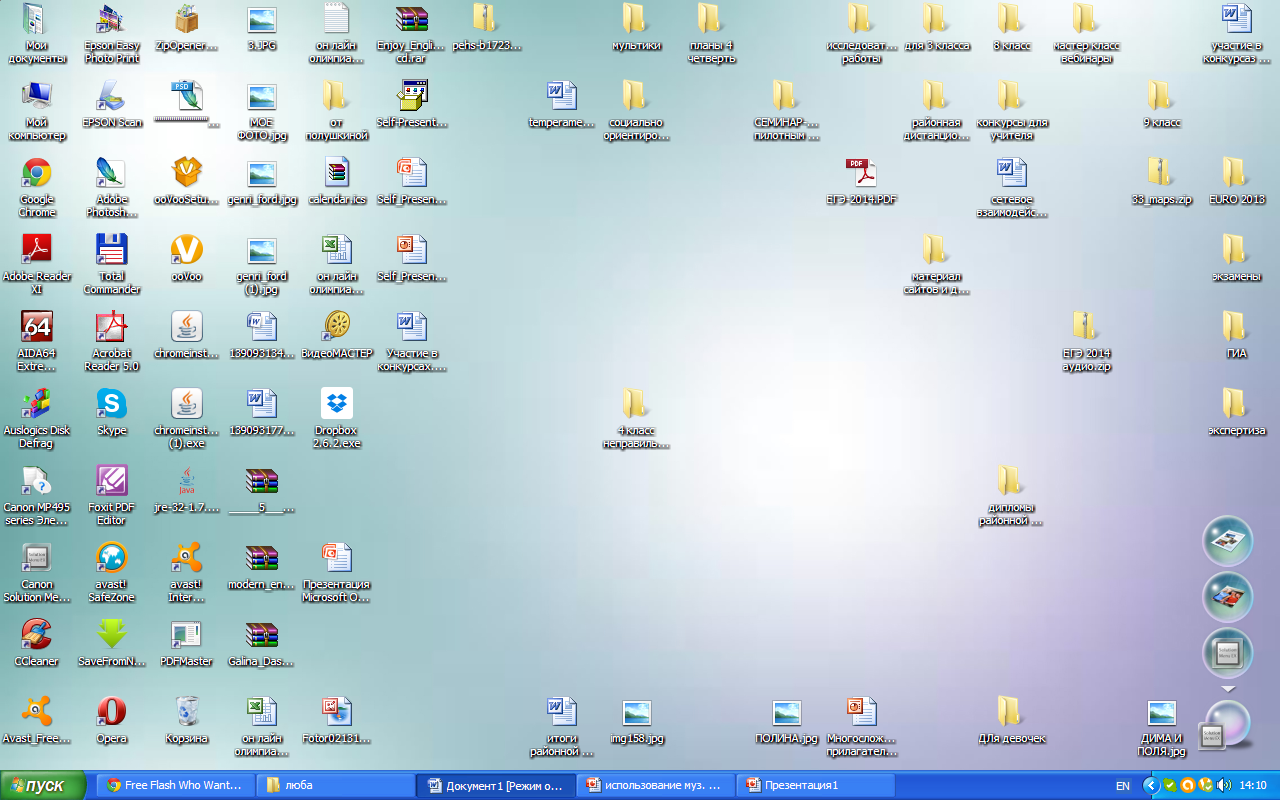 4.Создаём игру.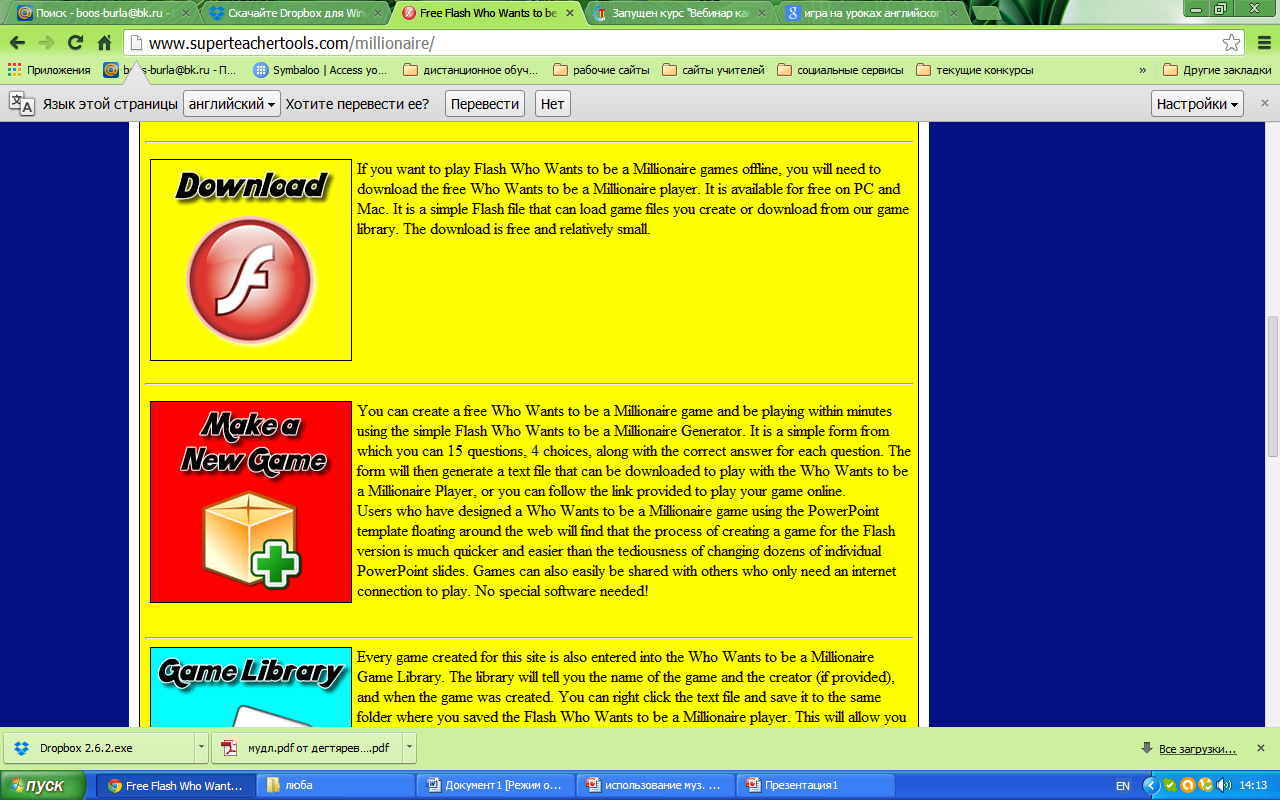 5. Заполняем вопросы и ответы, выбирая правильный ответ.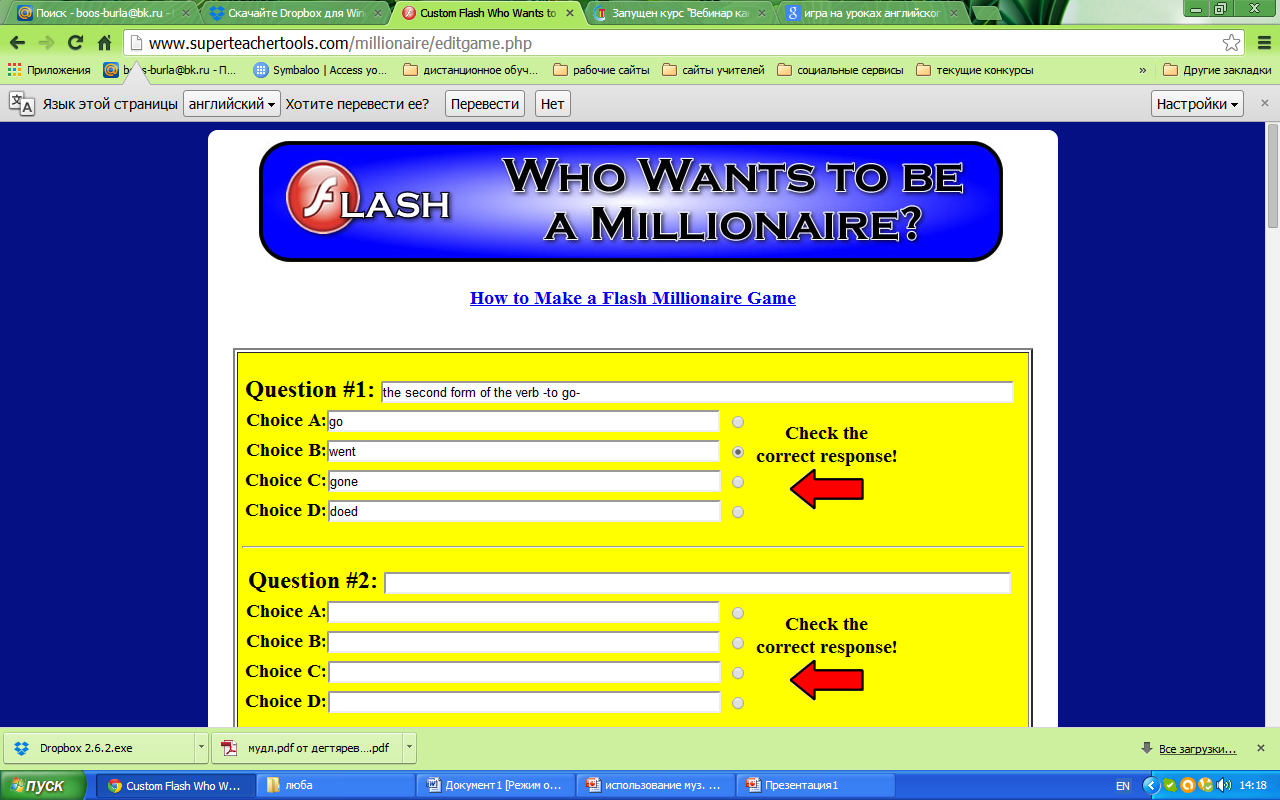 6. Создаём файл с готовой игрой.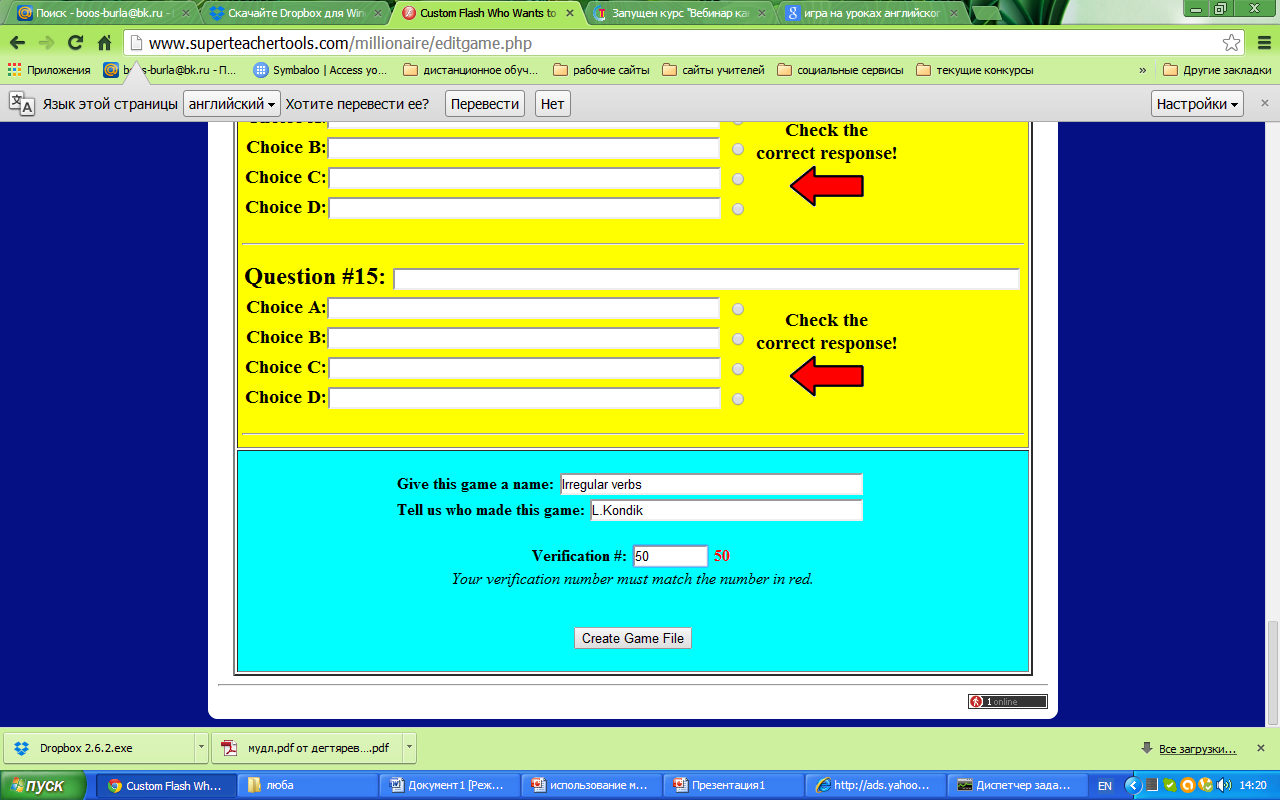 7. Сохраняем её.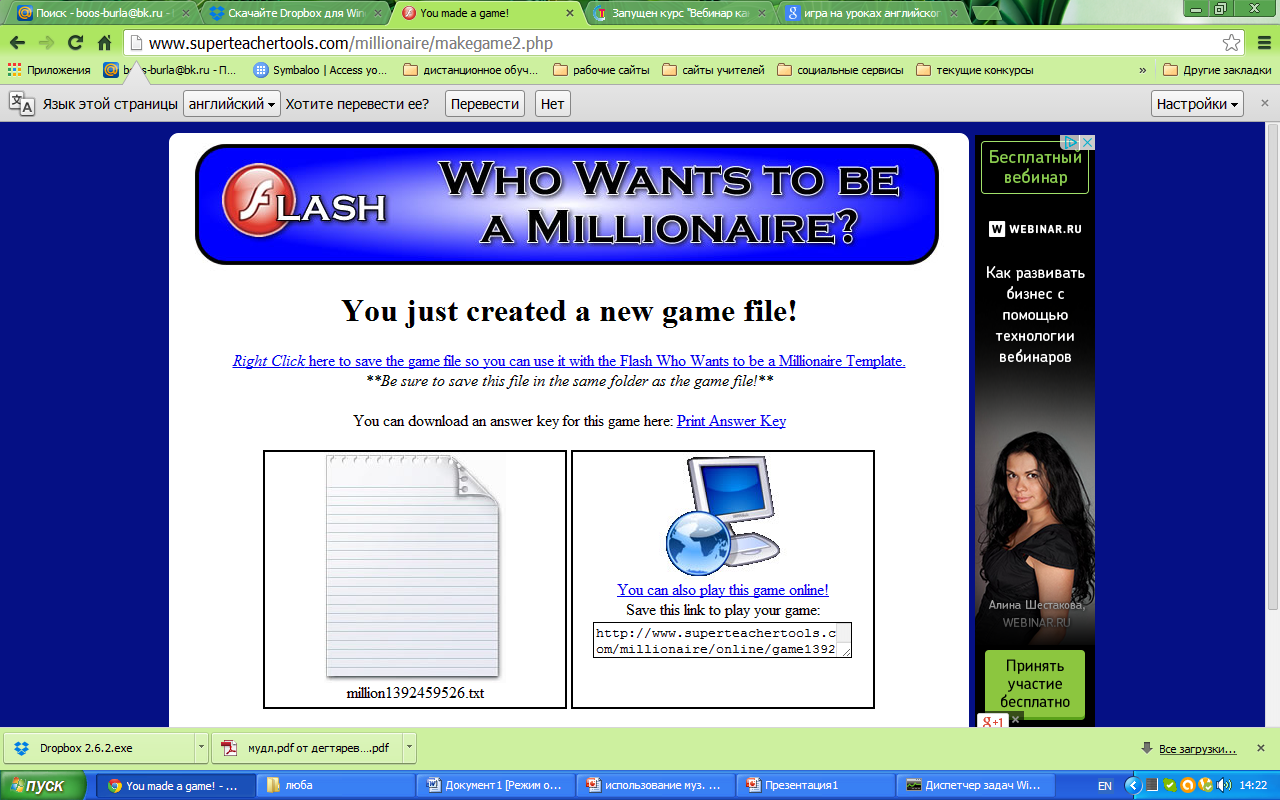 8 Открываем и копируем. Игра готова.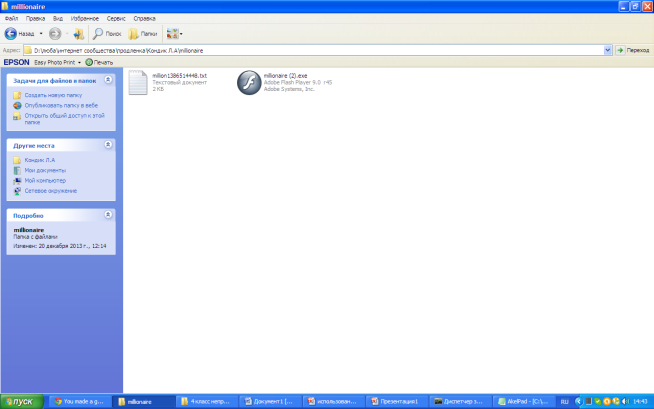 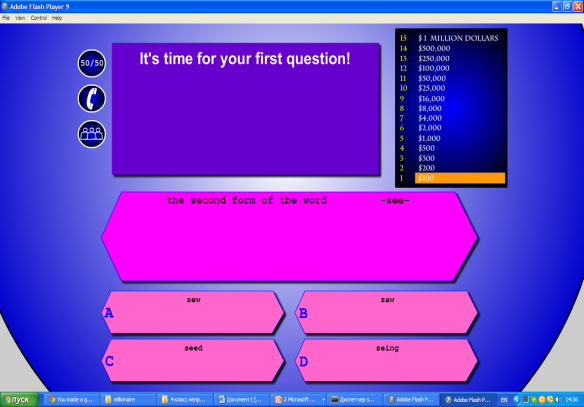 